Faculté des sciences économiques, commerciales et des sciences de gestion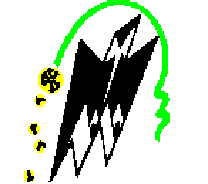 Faculté des sciences économiques, commerciales et des sciences de gestionFaculté des sciences économiques, commerciales et des sciences de gestionFaculté des sciences économiques, commerciales et des sciences de gestionFaculté des sciences économiques, commerciales et des sciences de gestionDépartement des sciences Financières et ComptabilitéAnnée universitaire 2023/2024Département des sciences Financières et ComptabilitéAnnée universitaire 2023/2024Département des sciences Financières et ComptabilitéAnnée universitaire 2023/2024Département des sciences Financières et ComptabilitéAnnée universitaire 2023/2024Département des sciences Financières et ComptabilitéAnnée universitaire 2023/2024PLANNING DES EXAMENS DE REMPLACEMENT DU SEMESTRE 05LICENCECOMPTABILITE ET FINANCEPLANNING DES EXAMENS DE REMPLACEMENT DU SEMESTRE 05LICENCECOMPTABILITE ET FINANCEPLANNING DES EXAMENS DE REMPLACEMENT DU SEMESTRE 05LICENCECOMPTABILITE ET FINANCEPLANNING DES EXAMENS DE REMPLACEMENT DU SEMESTRE 05LICENCECOMPTABILITE ET FINANCEPLANNING DES EXAMENS DE REMPLACEMENT DU SEMESTRE 05LICENCECOMPTABILITE ET FINANCEJourHoraireMatièreLieux dimanche 28 janvier 202409h00Comptabilité approfondieSalle 01*dimanche 28 janvier 202411h00Contrôle de gestionSalle 01*lundi 29 janvier 202409h00FailliteSalle 01*lundi 29 janvier 202411h00Comptabilité des sociétésSalle 01*mardi 30 janvier 202409h00FiscalitéSalle 01*mardi 30 janvier 202411h00Analyse financièreSalle 01*Salle 01*Faculté des sciences économiques, commerciales et des sciences de gestionFaculté des sciences économiques, commerciales et des sciences de gestionFaculté des sciences économiques, commerciales et des sciences de gestionFaculté des sciences économiques, commerciales et des sciences de gestionFaculté des sciences économiques, commerciales et des sciences de gestionDépartement des sciences Financières et ComptabilitéAnnée universitaire 2023/2024Département des sciences Financières et ComptabilitéAnnée universitaire 2023/2024Département des sciences Financières et ComptabilitéAnnée universitaire 2023/2024Département des sciences Financières et ComptabilitéAnnée universitaire 2023/2024Département des sciences Financières et ComptabilitéAnnée universitaire 2023/2024PLANNING DES EXAMENS DE REMPLACEMENT DU SEMESTRE 05LICENCE FINANCE D’ENTREPRISEPLANNING DES EXAMENS DE REMPLACEMENT DU SEMESTRE 05LICENCE FINANCE D’ENTREPRISEPLANNING DES EXAMENS DE REMPLACEMENT DU SEMESTRE 05LICENCE FINANCE D’ENTREPRISEPLANNING DES EXAMENS DE REMPLACEMENT DU SEMESTRE 05LICENCE FINANCE D’ENTREPRISEPLANNING DES EXAMENS DE REMPLACEMENT DU SEMESTRE 05LICENCE FINANCE D’ENTREPRISEJourHoraireMatièreLieux dimanche 28 janvier 202409h00Comptabilité financière approfondie Salle 02* dimanche 28 janvier 202411h00Ingénierie financièreSalle 02* lundi 29 janvier 202409h00Gestion financièreSalle 02* lundi 29 janvier 202411h00FiscalitéSalle 02* mardi 30 janvier 202409h00Théorie de prise de décisionSalle 02* mardi 30 janvier 202411h00Faillite et règlement judiciaireSalle 02* Salle 02* Faculté des sciences économiques, commerciales et des sciences de gestionFaculté des sciences économiques, commerciales et des sciences de gestionFaculté des sciences économiques, commerciales et des sciences de gestionFaculté des sciences économiques, commerciales et des sciences de gestionDépartement des sciences Financières et ComptabilitéAnnée universitaire 2023/2024Département des sciences Financières et ComptabilitéAnnée universitaire 2023/2024Département des sciences Financières et ComptabilitéAnnée universitaire 2023/2024Département des sciences Financières et ComptabilitéAnnée universitaire 2023/2024PLANNING DES EXAMENS DE REMPLACEMENT DU SEMESTRE 05LICENCE COMPTABILITE ET AUDITPLANNING DES EXAMENS DE REMPLACEMENT DU SEMESTRE 05LICENCE COMPTABILITE ET AUDITPLANNING DES EXAMENS DE REMPLACEMENT DU SEMESTRE 05LICENCE COMPTABILITE ET AUDITPLANNING DES EXAMENS DE REMPLACEMENT DU SEMESTRE 05LICENCE COMPTABILITE ET AUDITJourHoraireMatièreLieux dimanche 28 janvier 202409h00Comptabilité approfondieSalle 03*dimanche 28 janvier 202411h00Faillite et règlement judiciaireSalle 03*lundi 29 janvier 202409h00Normes d’audit internationalSalle 03*lundi 29 janvier 202411h00Normes algériennes d’auditSalle 03*mardi 30 janvier 202409h00Comptabilité des sociétésSalle 03*mardi 30 janvier 202411h00Système de contrôle interneSalle 03*Faculté des sciences économiques, commerciales et des sciences de gestionFaculté des sciences économiques, commerciales et des sciences de gestionFaculté des sciences économiques, commerciales et des sciences de gestionFaculté des sciences économiques, commerciales et des sciences de gestionFaculté des sciences économiques, commerciales et des sciences de gestionDépartement des sciences Financières et ComptabilitéAnnée universitaire 2023/2024Département des sciences Financières et ComptabilitéAnnée universitaire 2023/2024Département des sciences Financières et ComptabilitéAnnée universitaire 2023/2024Département des sciences Financières et ComptabilitéAnnée universitaire 2023/2024Département des sciences Financières et ComptabilitéAnnée universitaire 2023/2024PLANNING DES EXAMENS DE REMPLACEMENT DU SEMESTRE 05LICENCE COMPTABILITE ET AUDITPLANNING DES EXAMENS DE REMPLACEMENT DU SEMESTRE 05LICENCE COMPTABILITE ET AUDITPLANNING DES EXAMENS DE REMPLACEMENT DU SEMESTRE 05LICENCE COMPTABILITE ET AUDITPLANNING DES EXAMENS DE REMPLACEMENT DU SEMESTRE 05LICENCE COMPTABILITE ET AUDITPLANNING DES EXAMENS DE REMPLACEMENT DU SEMESTRE 05LICENCE COMPTABILITE ET AUDITJourHoraireMatièreLieux dimanche 28 janvier 202409h00Assurance et assurance  mutuelleSalle 04*dimanche 28 janvier 202411h00Evaluation des projetsSalle 04*lundi 29 janvier 202409h00Comptabilité bancaireSalle 04*lundi 29 janvier 202411h00Marketing bancaireSalle 04*mardi 30 janvier 202409h00Comptabilité des assurancesSalle 04*mardi 30 janvier 202411h00Droit des assurancesSalle 04*Salle 04*